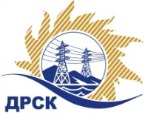 Акционерное Общество«Дальневосточная распределительная сетевая  компания»ПРОТОКОЛ № 45/МКС-РЗакупочной комиссии по рассмотрению заявок по открытому аукциону на право заключения договора: Лот №2_Линейно-сцепная арматура (для неизолированного провода)  для нужд филиалов АО «ДРСК»,  закупка 274 раздел 2.1.2.  ГКПЗ 2018ПРИСУТСТВОВАЛИ:  члены постоянно действующей Закупочной комиссии ОАО «ДРСК»  1-го уровня.ВОПРОСЫ, ВЫНОСИМЫЕ НА РАССМОТРЕНИЕ ЗАКУПОЧНОЙ КОМИССИИ: О  рассмотрении результатов оценки заявок Участников.О признании заявок соответствующими условиям Документации о закупке.ВОПРОС № 1.  О рассмотрении результатов оценки заявок УчастниковРЕШИЛИ:Признать объем полученной информации достаточным для принятия решения.Утвердить цены, полученные на процедуре вскрытия конвертов с заявками участников открытого аукциона.ВОПРОС № 2. О признании заявок соответствующими  условиям Документации о закупкеРЕШИЛИ:	  Признать заявки № 45МКС-1, № 45/МКС-2, № 45/МКС-3,  № 45/МКС-4, № 45/МКС-5, № 45/МКС-6соответствующими условиям Документации о закупке и принять их к дальнейшему рассмотрению.исполнитель Терёшкина Г.М.(4162)397260г. Благовещенск« 16» января  2018Наименование участника и его адресЦена заявки на участие в закупке (руб. без учета НДС)Регистрационный номер участника: 45/МКС-12 386 267,82Регистрационный номер участника: 45/МКС -22 430 008,00Регистрационный номер участника: 45/МКС -32 418 315,00Регистрационный номер участника: 45/МКС -42 430 008,00Регистрационный номер участника: 45/МКС -52 430 008,00Регистрационный номер участника: 45/МКС -62 430 008,00Секретарь Закупочной комиссии  
1 уровня АО «ДРСК»____________________М.Г. Елисеева